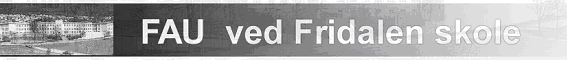 Referat FAU-møte Fridalen skuleDato: 30.11.2022 kl. 19-21 Foreldrerådets arbeidsutvalg Stad: Filmsalen skulen (fysisk møte)Tilstede: 1A, 1D, 2A, 2B, 2C, 3A, 3B, 3C, 3D, 4A, 4B, 4C, 4D, 5B, 5D, 6A, 6C/D, 7A, 7B, 7C og 7DReferent: Lisa HartveitSaksliste:Godkjenning av innkalling: Ingen innvendinger Godkjenning av referat frå FAU-møte 26. oktober 2022: Ingen kommentarer eller innvendinger. Rektors hjørne - orienteringssakerFløibane: Det er enstemmig vedtatt i bystyret at Fløibanen skal plasseres i Årstad bydel, sannsynligvis i Fridalen. Det gjenstår å bestemme bruksområde.Organisering av neste års 5. trinn: Det er forventet lavt elevtall på neste års 5. trinn. Det er delt inn i 4 klasser og det er vanskelig å få kabalen til å gå opp fra skolens side. Lærerne har noen tanker om hvordan de har lyst å organisere det. Det vil blant annet bli 6 kontaktlærere, noen av dem vil være kontaktlærer for ganske få barn for å ivareta disse best mulig. Skolen skal ha et siste møte med pedagoger den 1/12 kl 08.30, man vil da få mer klarhet i hvem som skal være med videre på trinnet. Det vil kalles inn til møte med klassekontakter og FAU representanter tidlig i januar, deretter vil det arrangeres møte med hele 4. klasse. Dette vil foregå uavhengig av allerede planlagt foreldremøte til våren. Nærmiljø: Det er søkt Bufdir om midler til ressurser for å kunne åpne opp for bl.a. flere kveldsaktiviteter på skolen. Skolen har satt i gang flere tiltak for å ruste opp nærmiljøet, både i skoletid og etter skoletid, og man opplever at miljøet er bedre. Et av tiltakene i skoletid som er gjort er å flytte/dele friminuttet for å ha mindre grupper ute samtidig. Dette var etter ønske fra elevene selv. Reflekskampanje: Reflekskampanje er planlagt i desember og i januar. FAU betaler premie, kr 1000 til hver klasse som vinner. Klassene leverer kvittering til FAU, og får refundert pengene. Tilbakemelding på Oscar Muller aksjonen skolen arrangerte: det er kommet inn masse positive tilbakemeldinger og det har vært omtalt i både BA og Klassekampen. Orientering ved SFO-leiar Karianne OlsenBakgrunn for orienteringen på møtet var at det på FAU-møte i oktober kom opp en sak om et barn som opplevde å bli mobbet på SFO, men ikke i skoletiden. I den forbindelse ble nåværende SFO-leder invitert til møte i november for å snakke om hvordan SFO jobber for å forebygge mobbing. SFO-kontakt fra FAU hadde på forhånd formulert noen spørsmål som SFO-leder skulle svare på under møtet. Spørsmålene var: Hvordan håndterer SFO slike tilfeller?Alle ansatte på skolen har plikt til å følge med og gripe inn hvis de oppdager mobbing eller lignende, men gjelder også plikten om å opprette tiltak og aktivitetsplan for SFO når mobbingen utelukkende skjer på SFO? Hvordan er rutinen for dette i så fall?På SFO er det ofte mange nyansatte og vikarer. Hvordan følges disse opp i forhold til dette? Får de opplæring i SFO siner rutiner og normer for å skape et trygt og godt miljø for barna? Får de opplæring i forbindelse med den lovpålagte plikten til å gripe inn og varsle som ansatt ved skolen?SFO-leder informerer om hvordan SFO håndterer mobbing. For elever med aktivitetsplan arrangeres det samarbeidsmøter med alle involverte. Om foreldre tillater det informeres også alle SFO-ansatte for å kunne følge opp på en god måte. SFO har møter 1 gang i uken. Fokus er på forebygging av mobbing. De jobber med Redd barnas prosjekt som er en lærerveiledning for å skape gode miljøer. SFO jobber også med kompetansepakken som handler om SFO. Fokus på hvordan man møter barn som har det vanskelig. De har samtaler med barna for å hjelpe dem å løse konflikter sammen. De kontakter også foreldre når det er aktuelt. Fokus er på at begge parter skal få snakke og at man sammen skal finne gode løsninger.Dersom et barn uttrykker at det er redd eller mobbes på SFO, skal det undersøkes og lages 9a vedtak, som ellers på skolen. Barna deles inn i grupper på tvers av trinnene for å skape forskjellige miljøer. Alle voksne på skolen, både på SFO og ellers har ansvar for å forebygge mobbing, gripe inn og melde fra. Alle nyansatte og vikarer får informasjon og samtale om skolens retningslinjer. Alle nyansatte har vært gjennom kompetansepakken og vet at de plikter å gripe inn. Det er manglende rutiner på opplæring av vikarer som kommer innom for en dag eller to, men de prøver å følge opp alle. Dersom et barn kun opplever mobbing på SFO får barnet aktivitetsplan og det skal også opprettes 9a sak. Dersom det er spørsmål om noen ikke har det bra skal det opprettes tilsynssak og eventuelt lages tiltak og plan for det enkelte barnet. Dette gjelder også dersom det bare handler om SFO. Opplæringsloven gjelder uansett om det er på skole eller SFO.        Mer info kan finnes her: Trygt og godt miljø i SFONyttig hjemmeside til foreldre om mobbing: MobbingOrientering frå arbeidsgruppe Skulemiljø v/ Elisavet Chatziaslan2. foreldremøte arrangeres i uken 30/1-3/2-23. Det var rapporter at en del foreldre hadde utfordringer i fjor med at de hadde barn i flere klasser og dermed ikke fikk deltatt på begge sine møter. Det er ønskelig at det deles inn i puljer med 1-2 trinn, 3-4, 5-6 og 7 trinn. Første del blir brukt til informasjon fra rektor om hvordan skolen jobber for å skape et godt psykososialt miljø, før man deler seg inn i klassevise møter, der fokus er klassemiljø. Fortsatt viktig å fokusere på gode sosiale tiltak i klassene. Orientering etter SU-møtet 10. nov 2022 v/ Velaug M Oltedal:Elevene på 4. trinn vil øve på å være faddere, og de vil øve på barnehagebarn. Rektor vil ta kontakt med Årstad brannstasjon barnehage, for å lufte mulighetene til å øve.Friminutt – ønske om å dele friminuttene. Alle lærere skulle snakke med sine klasser og det endte med flertall av elever som ville dele friminuttet. Elevene vil arrangere Talentiade, med audition og semifinale og vinneren opptrer på gatefest 1. juni. Elevrådet arrangerer. Lekser – ønske fra elevrådet om konkurranseform for lekser istedenfor vanlige lekser. Det har tidligere vært forsøkt leksefri ved Fridalen (for ca to år siden), og den gang ønsket flertallet av foreldre og lærere å få leksene tilbake. SU-møtet landet på at det er litt tidlig å prøve ut leksefri igjen nå. Innspill fra FAU om at det tidligere var bestemt at leksene skulle være mer meningsfulle og varierte, men dette oppleves ikke i praksis. Oppleves at leksene ikke er tilpasset og givende. Diskusjon rundt lekser, avtaler at temaet lekser settes opp som gen sak på neste FAU-møte. Skulemelk- ønske frå elevrådetDet er ønske fra elevrådet om å bestille sjokomelk til fredager. Det finnes forskjellige typer melk, både ekstra lett og laktosefri. Sjokomelken er sukkerfri, tilsvarende vanlig melk, er litt dyrere enn vanlig. Ingen innvendinger i FAU mot at elevene kan bestille sjokomelk fredager. Orientering frå arbeidsgruppe Kurs og kultur v/Vegard MarkhusUndersøkelse om tilfredshet av kurs. Ca 50 % har svart, jevnt over tilfredshet, men det som er tatt opp som forbedringsområder er overgang SFO-kurs, utstyr og informasjon i forkant. Planlegging av kurs til våren er i gang, innspill er alltid velkomment. Ønske om å finne noen kurs som gir større variasjon til kursutvalget, og tilbyr en fysisk aktivitet. Var i kontakt med Bergen Grappling og Frontline Academy (Jiu Jitsu), som dessverre ikke har mulighet. Bergen Parkour er positive, og vil forsøke å finne tid.Utfordringer med manglende utstyr og utstyr som ikke fungerer på skolen (ifh til sykurs). Kanskje ha ekstra fokus på kulturtilbud under planleggingen av vårens kurs. Orientering frå arbeidsgruppe Bygg og uteareal v/ Maria H TønnesenGruppen har hatt første gruppemøte i dag. Fridalens nye klær (FNK) er diskutert. De vil ta kontakt med Friedrike ang status på FNK. Driften bør være i regi av FAU siden det er en inntektsside her, men det er behov for engasjerte foreldre for å drive dette. Forslag om å rekruttere andre foreldre utenom FAU i tillegg. Gruppen og FAU-styret vil vurdere dette, men det vil trengs minst 1 kontaktperson fra FAU inn i planlegging og drift av FNK.Hjertesone – viktig å få ut informasjon om hva hjertesone er, slik at også nye foreldre får informasjon.Tilbakemelding om at det er manglende lys på fotballbanen – gruppen vil spille dette inn til rektor. Det er Idrettsetaten som eier/har ansvar for fotballbanen, og ikke skolen.(Orientering frå 17. mai-komiteen)Komiteen starter sitt arbeid etter nyttår.Orientering frå SFO-kontakt v/Marianne HolvikIngen videre informasjonssaker her.EventueltMøtedatoer etter jul 2023: 25. jan, 22. feb, 29. mars, 26. apr, 31. maiMvhFAU-leiar for Fridalen skuleVelaug Myrseth OltedalE-post: velaug.myrseth@gmail.comMob: 41649997